03 de octubre 2014Universidad Estatal a DistanciaEscuela de Ciencias de la EducaciónRevista Innovaciones EducativasEstimados señores:Por este medio, yo Adrián Solano Castro, cedula 1-0801-0438, declaro que el trabajo titulado: “Acreditación de Aprendizajes por Experiencia. Caso Escuela Ciencias de la Educación UNED Costa Rica” es de mi autoría.Además, hago constar que este trabajo no ha sido publicado en otro medio, ni ha sido enviado para valoración de manera simultánea en otra revista o medio de publicación.Atentamente, 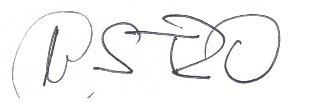 Adrián Solano CastroUniversidad Estatal a Distanciaasolano@uned.ac.cr83625238